Witajcie kochani!Przed nami ostatni dzień nauki w tym tygodniu. Oto zadania na dzisiaj. Miłej pracy.Zajęcia edukacyjne środa 10 czerwcaEdukacja polonistycznaTemat dnia: Jedziemy na wieś.Podczas dzisiejszych zajęć będziemy rozmawiać o urokach wsi. 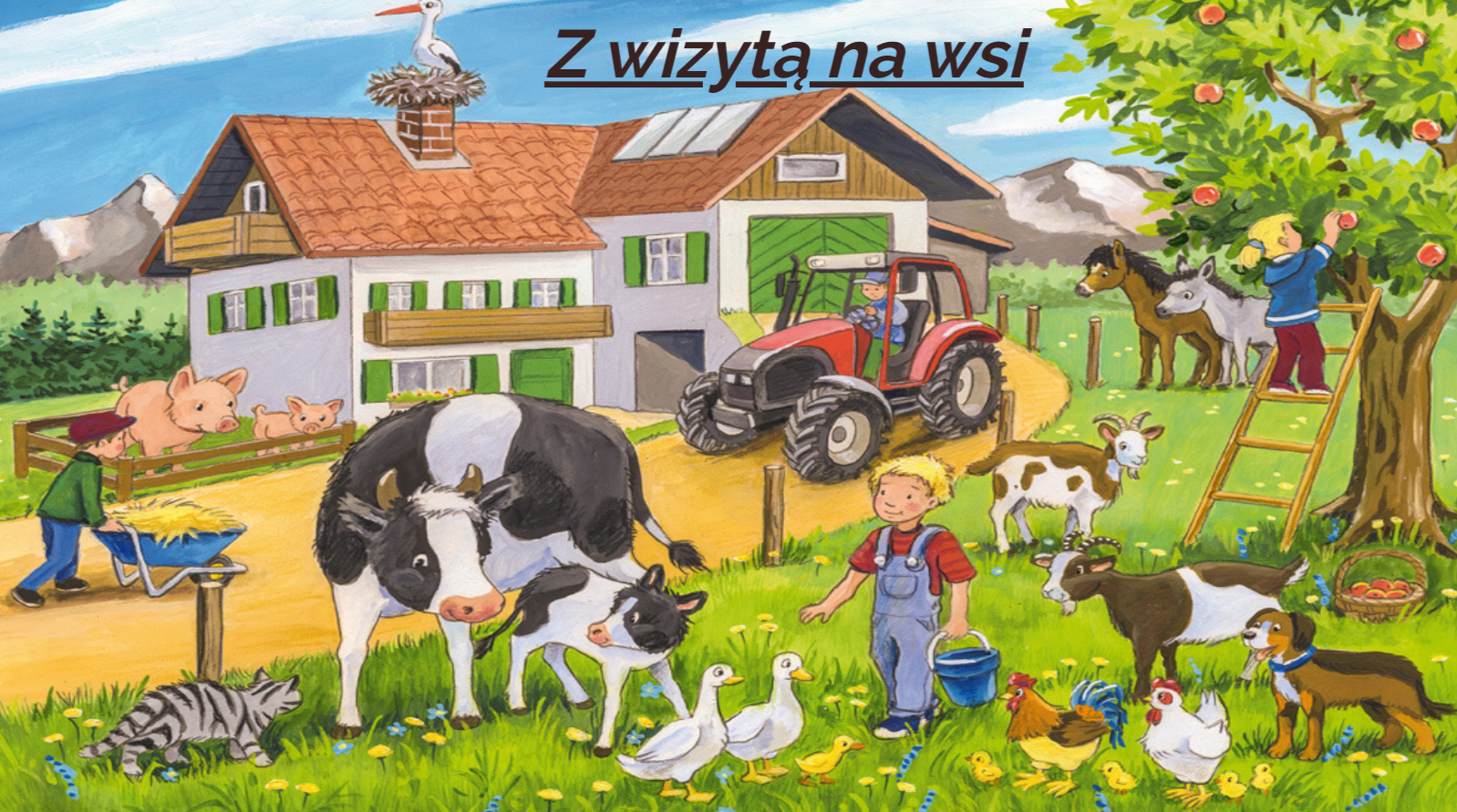 Na dobry początek wycieczki obejrzyj teledysk i posłuchaj piosenki:https://www.youtube.com/watch?v=9KdueuWIu3g&feature=youtu.beMam nadzieję, że te widoki  nie są Wam obce 😊 Poproś  mamę o przeczytanie opowiadania w podręczniku na str. 68-69Odpowiedz ustnie na pytania ze strony 69.Wykonaj ćwiczenia na str. 68-69W zeszycie  napisz:    Lekcja„Dobry żart  to taki, który nikomu nie sprawia przykrości.” Gospodarstwo ekologiczne to: zdrowa żywność, świeże powietrze, cisza, zwierzęta.Wykonaj jeszcze ćwiczenie – ułóż zdania z rozsypanki i napisz je starannie w zeszycie. Proszę o zdjęcie z zeszytu.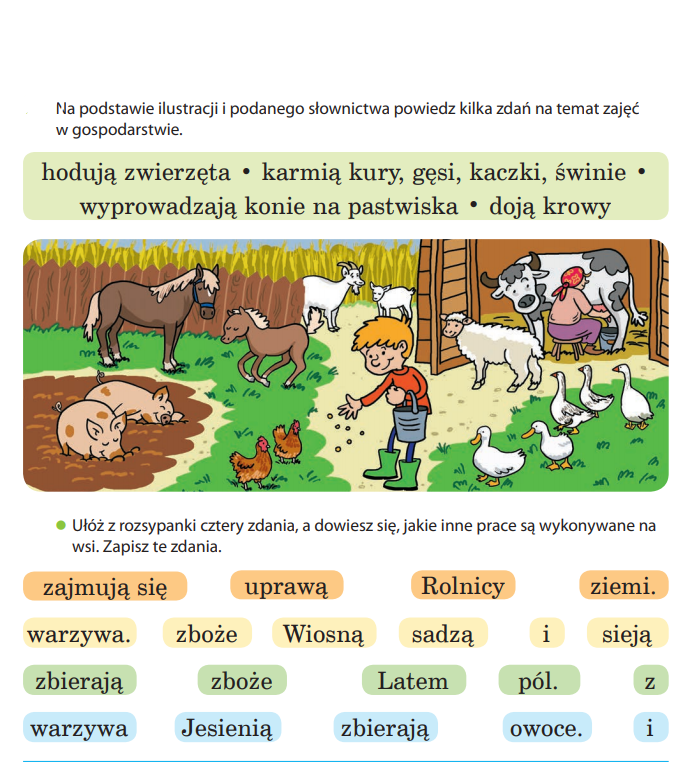 Nie zapomnij o czytaniu przez 20 minut.Edukacja matematycznaTak jak już Wam mówiłam do końca roku będziemy powtarzali. Dzisiaj będzie potrzebny zegar do ćwiczeń.Poproszę o wykonanie  ustnie zadań z podręcznika na str. 84-85.   W ćwiczeniu wykonaj zadanie 1 i 2 na str.77. Proszę o zdjęcie.Jestem ciekawa jak szybko uda Ci się jechać😊https://wordwall.net/play/984/829/968Sprawdź swoje wiadomościhttps://wordwall.net/pl/resource/2756205/obliczenia-zegarowe https://wordwall.net/pl/resource/2652913/matematyka/zegarowe-obliczenia                                                                           Miłego odpoczynku.